ПРОТОКОЛработы площадки Международной акции«Тест по истории Отечества»9.12.2017		                     					город Кузнецк Государственное бюджетное профессиональное образовательное учреждение Пензенской области «Кузнецкий многопрофильный колледж»(населенный пункт, наименование учреждения)                                                                                                                  	                                                                   ___Пензенская область____(субъект РФ)                                                                                                                  ПРИСУТСТВОВАЛИ:ФИО – руководитель площадки Международной акции «Тест по истории Отечества» - Землянская Марина Юрьевна, заместитель директора по ВРФИО, должность – Коптилина Зинаида Александровна, преподавательФИО, должность – Тезенина Светлана Анатольевна, преподавательФИО, должность – Комякова Назифя ХаруновнаФИО, должность – Зиновьева Ирина Викторовна, педагог-организаторПовестка дня: О результатах работы  площадки Международной акции «Тест по истории Отечества»СЛУШАЛИ: ФИО – о результатах работы  площадки Международной акции «Тест по истории Отечества».ПОСТАНОВИЛИ: признать работу площадки Международной акции «Тест по истории Отечества» успешной и утвердить таблицы результатов.Количество участников тестирования: __35__;Из них:Женщин ___32_;Мужчин ___3_.Возраст участников:0-10 — _______;11-14 — ______;15-18 — ____34_;19-23 — _______;24-30 — _______;31-40 — _______;41-50 — ____1___;51-60 — _______;60 и выше — ______.Количество набранных баллов:Приложение: таблица результатов и итоговая таблицаРуководитель площадки Международной акции «Тест по истории Отечества»						       			        __________________подписьФедеральный проект Молодежного парламента при Государственной Думе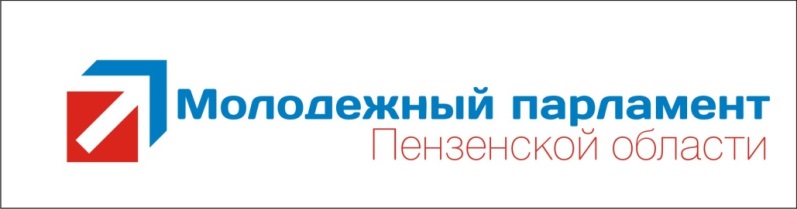 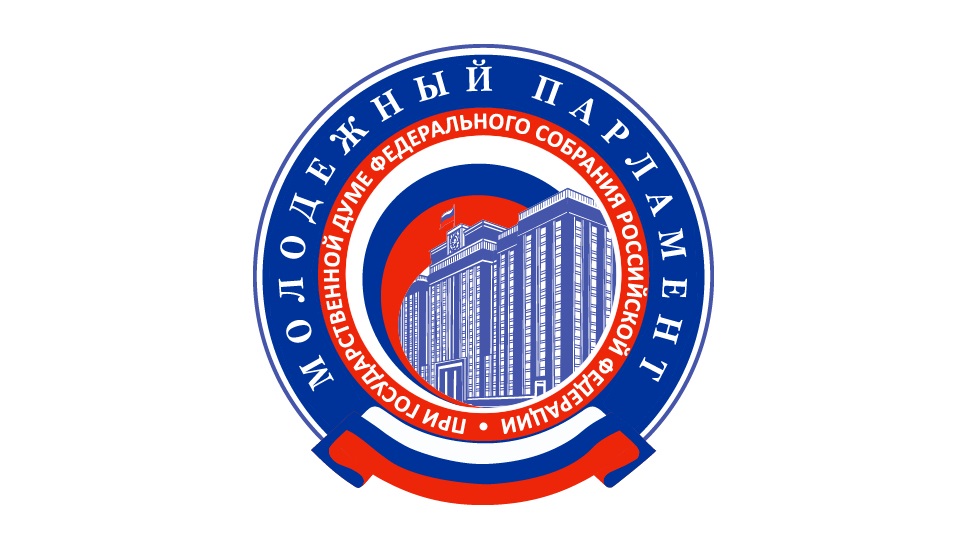 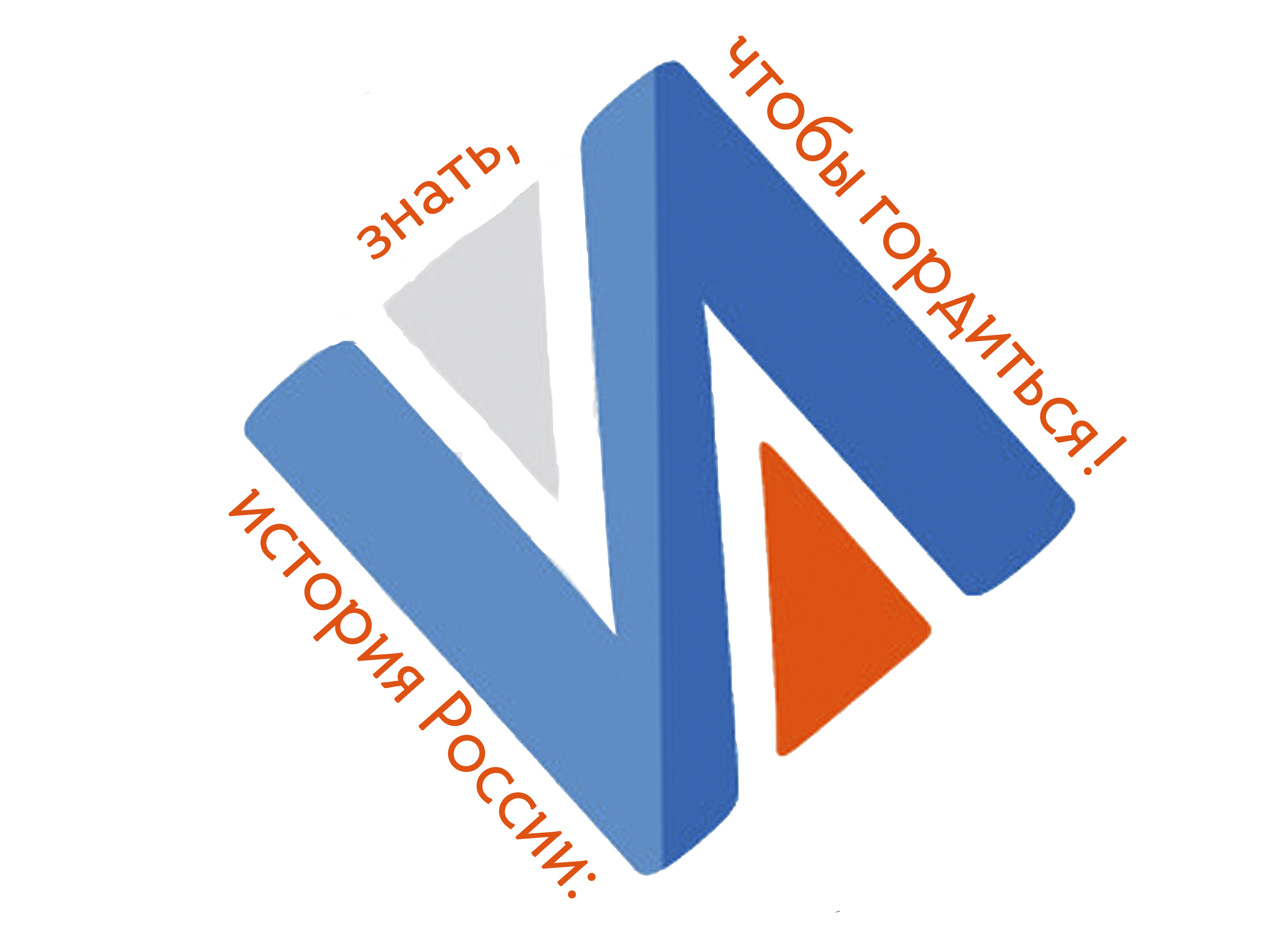                  «КАЖДЫЙ ДЕНЬ ГОРЖУСЬ РОССИЕЙ!»Таблица результатов работы площадки Международной акции«Всероссийский тест по истории Отечества»Площадка  Пензенская область,_город Кузнецк   Государственное бюджетное профессиональное образовательное учреждение Пензенской области «Кузнецкий многопрофильный колледж»(регион, населенный пункт, наименование площадки)40 — -30 — -20 — 110 — -39 — -29 — -19 — 19 — 438 — -28 — -18 — -8 — -37 — -27 — 117 — 37 — -36 — -26 — -16 — 66 — -35 — -25 — 215 — 35 — -34 — -24 — 114 — 34 — -33 — -23 — -13 — 13 — -32 — -22 —  112 — 22 — -31 — -21 — 311 — 21 — -0 — -№Идентификационный номерКоличество баллов№Идентификационный номерКоличество баллов1121191911221720201233162121744922221655142323166616242417772125259889262612992427271610102128281511112229291712121330301413131631311514141532321415151933332016161134342517179353527181825